В целях уточнения отдельных положений приказа Министерства транспорта и дорожного строительства Камчатского края от 01.04.2014 № 143-п «Об утверждении Административного регламента исполнения Министерством транспорта и дорожного строительства Камчатского края  государственной функции по осуществлению регионального государственного контроля за соблюдением юридическими лицами и индивидуальными предпринимателями требований, предусмотренных законодательством при осуществлении деятельности  по перевозке пассажиров и багажа легковым такси в Камчатском крае»ПРИКАЗЫВАЮ:1. Внести в приложение к приказу Министерства транспорта и дорожного строительства Камчатского края от 01.04.2014 № 143-п «Об утверждении Административного регламента исполнения Министерством транспорта и дорожного строительства Камчатского края  государственной функции по осуществлению регионального государственного контроля за соблюдением юридическими лицами и индивидуальными предпринимателями требований, предусмотренных законодательством при осуществлении деятельности  по перевозке пассажиров и багажа легковым такси в Камчатском крае» следующие изменения:а) часть 1.6 дополнить пунктом 7.1 следующего содержания: «7.1) знакомить руководителя, иное должностное лицо или уполномоченного представителя юридического лица, индивидуального предпринимателя, его уполномоченного представителя с документами и (или) информацией, полученными в рамках межведомственного информационного взаимодействия;»;б) пункт 13 части 1.6 дополнить словами «в случае его наличия у юридического лица, индивидуального предпринимателя;»;в) часть 1.7 дополнить абзацами следующего содержания:«-знакомиться с документами и (или) информацией, полученными Министерством в рамках межведомственного информационного взаимодействия от иных государственных органов, органов местного самоуправления либо подведомственных Министерству организаций, в распоряжении которых находятся эти документы и (или) информация;- представлять документы и (или) информацию, запрашиваемые в рамках межведомственного информационного взаимодействия, в Министерство по собственной инициативе.»;г) часть 3.9.9. изложить в следующей редакции: «3.9.9. При проведении проверки Министерство не вправе   требовать у юридического лица, индивидуального предпринимателя информацию и   документы, не относящиеся к предмету проверки, а также документы и (или) информацию, включая разрешительные документы, имеющиеся в распоряжении иных государственных органов, органов местного самоуправления либо подведомственных государственным органам или органам местного самоуправления организаций, включенные в определенный Правительством Российской Федерации перечень;».2. Настоящий приказ вступает в силу через 10 дней с момента его опубликования.Министр				            	                                      В.В. Каюмов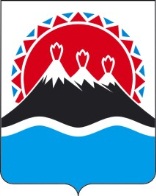                                     МИНИСТЕРСТВО    ТРАНСПОРТА И ДОРОЖНОГО СТРОИТЕЛЬСТВА                                КАМЧАТСКОГО КРАЯ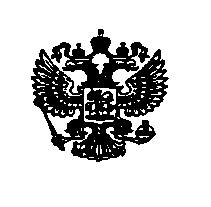                                        ПРИКАЗ №   -пг. Петропавловск – Камчатский			                           2016 годаО внесении изменений в приложение к приказу Министерства транспорта и дорожного строительства Камчатского края от 01.04.2014 № 143-п «Об утверждении Административного регламента исполнения Министерством транспорта и дорожного строительства Камчатского края  государственной функции по осуществлению регионального государственного контроля за соблюдением юридическими лицами и индивидуальными предпринимателями требований, предусмотренных законодательством при осуществлении деятельности  по перевозке пассажиров и багажа легковым такси в Камчатском крае»